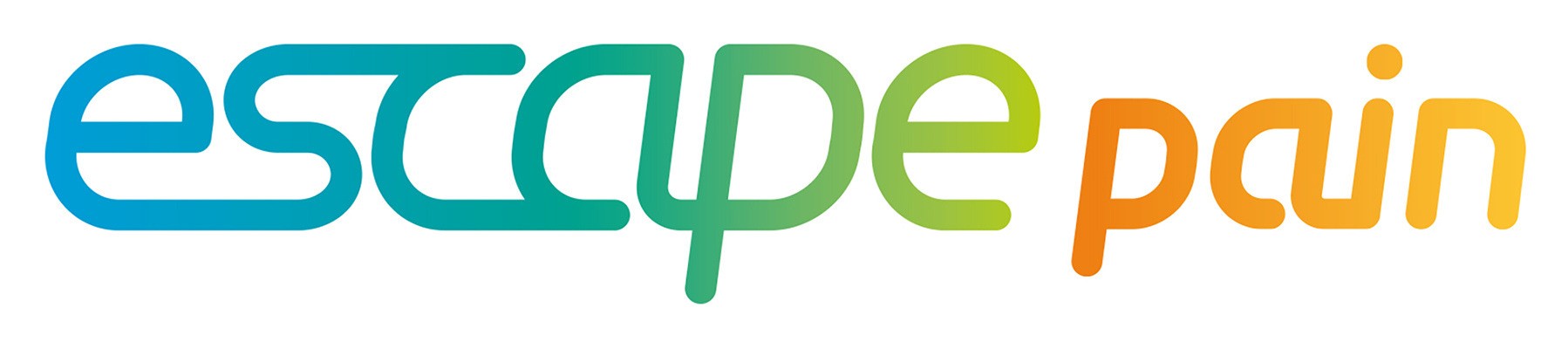 ESCAPE-pain is a group-based, rehabilitation programme for the management of osteoarthritis of the knee and/or hip. It is available widely across the UK and is supported by NHS England and Versus Arthritis. The programme has attained multiple awards and endorsements: http://www.escape-pain.org. Classes are run by a physiotherapist or exercise professional and delivered over 12 sessions (2 classes per week over 6 weeks). Each class integrates education and exercise:Benefits - supported by clinical evidenceReduces painImproves physical functionImproves mental well-being, self-confidence and self-esteemReduces healthcare and utilisation costsParticipant criteriaAged 45 years or olderChronic joint pain for at least 3 monthsNeeding a supervised exercise programmeIndependently mobile and able to carry out regular exerciseAvailable to attend classes for 6 weeks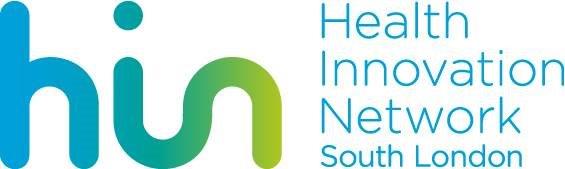 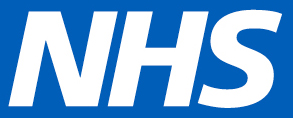 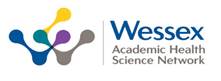 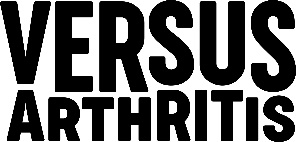 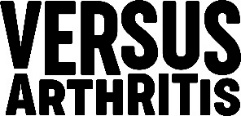 